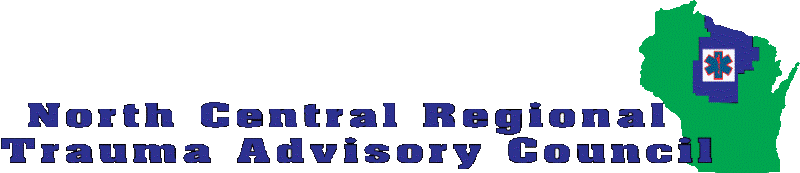 January 2023Dear medical product and service vendors,We are pleased to announce that the North Central Regional Trauma Advisory Council (NCRTAC) is hosting our NCRTAC Trauma Conference 2023 on Thursday, April 13. The conference will be held at Northcentral Technical College, 1000 W. Campus Dr., Wausau, WI. The primary audience is anticipated to be nurses and emergency medical service (EMS) personnel although other trauma care providers may attend. We are limited to 120 participants on site, but we will also be live-casting to an unlimited number of online attendees and we will promote and thank vendors through that platform as well.We would like to offer you the opportunity to exhibit your products or services at this conference. A fee of $250 will provide you with one – six foot long, skirted display table. Space to park a demo ambulance or two outside near the main doors will be available if needed. Contact me for more details. Space is limited so don’t wait!Participants will have the opportunity to view your display during the registration period, during a morning break and during the lunch break. We would ask that your display be in place from 7:30 a.m. until 1:00 p.m. (Contact me if you need to set up the previous evening.) The conference runs through 4:30 p.m. There are two options for registration and payment. 1) On-line registration with credit card payment. (Additional processing fee applies). Proceed to https://tinyurl.com/tztw9u3h  (a link is also available from our conference website http://www.ncrtac-wi.org/conference.html ). Please also send me an email or this form if you register by credit card to be sure I have all the correct information about you.2) Paper registration with check payment (no processing fee). Please complete the attached registration and send it to me with your check. Payment check should be made out to NCW HERC (our fiscal agent).Logo promotionVendors that register before February 10, 2023 may elect to have their name and/or logo included on the electronic conference brochure and the conference website. Refund of registration fees is not available to vendors that choose this.Should you have any questions or concerns, please do not hesitate to contact me. Thank you for considering this request to exhibit at the NCRTAC Trauma Conference. We look forward to hearing from you in the very near future. 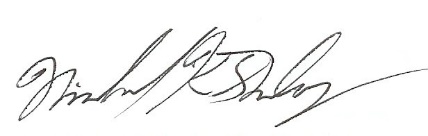 Michael FraleyRTAC CoordinatorNorth Central Regional Trauma Advisory CouncilPO Box 23Woodruff WI 54568Michael.Fraley@NCRTAC-WI.org (715) 892-3209North Central Regional Trauma Advisory CouncilNCRTAC Trauma Conference 2023Vendor Registration Form            (Form is Word-fillable or may be printed and filled in.)
CANCELLATION Policy: No cancellations will be accepted after March 31, 2023. Fees charged by Eventbrite for credit card payment or cancellation are not refundable.Return form and registration fee to:Michael Fraley - NCRTACPO Box 23Woodruff WI 54568-0023
Please do not hesitate to contact me at Michael.Fraley@NCRTAC-WI.org ** Door Prizes will be given to attendees via random drawing at the end of the day. If you would like to donate a door prize, please let us know and bring it the day of the conference.Company nameContact nameAddressPhoneEmailBrief description of product(s) and/or service(s) you will be displayingPayment method  A check for $250.00 made out to NCW HERC is enclosed.   A check request has been submitted to my organization. Please reserve a space for us.Payment method Credit card payment – additional processing fees will apply (The charge may appear as “Eventbrite” or “EB” on your credit card statement.)** For credit card payment please go to https://tinyurl.com/tztw9u3h Vendor Name/Logo in Conference Brochure(Deadline 2/10/23)  Please include our company name/logo in the electronic conference brochure. I understand that cancellation refund is not available if I chose this option. Signature